ГОСТ 12.4.111-82УДК 687.157:006.354                                                                                                    Группа T58ГОСУДАРСТВЕННЫЙ СТАНДАРТ СОЮЗА ССРСистема стандартов безопасности трудаКОСТЮМЫ МУЖСКИЕ ДЛЯ ЗАЩИТЫ ОТ НЕФТИ И НЕФТЕПРОДУКТОВТехнические условияOccupational safety standards system.Men’s overalls for oil and oil products protection.SpecificationsОКП 85 7211Срок действия с 1983-01-01до 1993-01-01ИНФОРМАЦИОННЫЕ ДАННЫЕ1. РАЗРАБОТАН И ВНЕСЕН Министерством легкой промышленности СССРИСПОЛНИТЕЛИЗ. С. Чубарова, к. т. н.; Н. Н. Филатова, к. т. н.; Э. К. Амирова, к. т. н.; С. А. Этко2. УТВЕРЖДЕН И ВВЕДЕН В ДЕЙСТВИЕ Постановлением Государственного комитета СССР по стандартам от 23.02.82 г. № 7893. ВЗАМЕН ГОСТ 9755-72; ГОСТ 9351-714. ССЫЛОЧНЫЕ НОРМАТИВНО-ТЕХНИЧЕСКИЕ ДОКУМЕНТЫ5. Срок действия продлен до 01.01.93 Постановлением Госстандарта СССР от 26.03.87 № 9686. Переиздание (октябрь 1987 г.) с Изменением № 1, утвержденным в марте 1987 г. (ИУС 7-87).Настоящий стандарт распространяется на мужские костюмы, состоящие из куртки и брюк, предназначенные в качестве спецодежды для защиты от сырой нефти и ее продуктов.1. ТИПЫ И ОСНОВНЫЕ РАЗМЕРЫ1.1. Костюмы (черт. 1) должны изготовляться двух типов:А - для защиты от производственных загрязнений нефтепродуктами;Б - для защиты от сырой нефти, продуктов легкой и тяжелой фракций нефти, масел и жиров.1.2. Размеры курток и брюк по росту и обхвату груди типовой фигуры человека должны соответствовать указанным в табл. 1 и 2.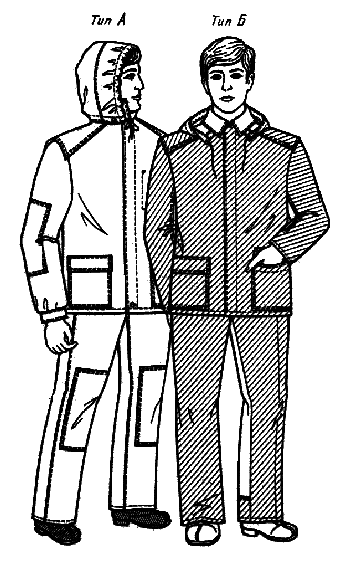 Черт. 1Таблица 1смТаблица 2смПримечание. Костюмы размеров меньше (88, 92) см по обхвату груди и (158, 164) см по росту и свыше (120, 124) см по обхвату груди и (182, 188) см по росту изготовляют по требованию потребителя.(Измененная редакция, Изм. № 1).1.3. Измерения готовых костюмов типов А и Б должны соответствовать указанным в табл. 3 и на черт. 2-6.Таблица 3смПримечания:1. По требованию потребителя и по согласованию с ЦК соответствующего профсоюза измерения куртки 1, 3, 6, 9, 11, 12 и измерение брюк 4 допускается изменять.2. Измерение куртки 5 допускается изменять, если конструкция куртки предусматривается со смещенной бортовой застежкой или асимметричной застежкой с шириной полузаноса не более 6,0 см.3. Усилительные плечевые накладки куртки должны выходить за шов втачивания рукава на 1,0-1,5 см, ширина накладок по линии проймы - 15,0-17,0 см.4. Ширина усилительных накладок задних половинок брюк - 15,0-20,0 см.2. ТЕХНИЧЕСКИЕ ТРЕБОВАНИЯ2.1. Костюмы должны быть изготовлены в соответствии с требованиями настоящего стандарта, техническим описанием и образцом, утвержденным в установленном порядке.2.2. Материалы2.2.1. Костюмы должны изготовляться из материалов, указанных в табл. 4.Таблица 4Примечания:1. По согласованию изготовителя с потребителем и ЦК соответствующего профсоюза допускается применять другие материалы, по качеству не ниже указанных в табл. 4, в том числе и другого волокнистого состава.2. Пластмассовые пуговицы, применяемые при изготовлении костюмов, должны быть устойчивы к химической чистке.3. Для районов с жарким и сухим климатом по согласованию с заказчиком допускается изготовлять костюмы из тканей светлых тонов.4. Эластоискожу-Т маслобензостойкую и винилискожу-Т одежную водостойкую "Шторм" допускается применять до 01.01.90.(Измененная редакция, Изм. № 1).2.3. Внешний вид2.3.1. Куртка типа А - с центральной бортовой потайной застежкой, одной сквозной петлей внизу левой полочки, отложным воротником, пристегивающимся капюшоном, внешними боковыми накладными карманами с клапанами, втачными рукавами с локтевыми усилительными накладками и с манжетами, усилительными плечевыми накладками, вентиляционными отверстиями в области подмышечных впадин, внутренним накладным карманом на левой полочке.2.3.2. Куртка типа Б - комбинированная, с центральной бортовой потайной застежкой, с отложным воротником, пристегивающимся капюшоном, защитными плечевыми накладками, внешними боковыми накладными карманами с клапанами, с кокеткой на спинке, вентиляционными отверстиями в шве настрачивания кокетки на спинку, втачными рукавами с защитными накладками, вентиляционными отверстиями в области подмышечных впадин.Полочки, кокетка спинки, капюшон, внешние накладные карманы, клапаны, защитные плечевые накладки, защитные накладки рукавов изготовляются из материала с пленочным покрытием.2.3.3. Брюки костюмов типа А - с притачным поясом, шлевками, внешним накладным карманом на задней половинке, усилительными накладками на передних половинках в области колен.2.3.4. Брюки типа Б - комбинированные, с притачным поясом, шлевками, внешним накладным карманом на задней половинке.Нижние части передних и задних половинок изготовляют из материалов с пленочным покрытием.Примечание. В костюмах больших размеров допускаются различные конструктивные решения, улучшающие посадку изделия на фигуре человека.(Измененная редакция, Изм. № 1).2.3.5. Для конкретных условий производства и по согласованию изготовителя с потребителем допускается изготовлять костюмы:с различными видами, размерами, количеством и месторасположением карманов и без них,с усилительными и защитными накладками различной формы, размеров, количеством и местом расположения,с различными видами регулирования ширины низа рукавов, брюк, низа куртки или без них,с различными видами регулирования ширины талии курток и брюк,с различными видами и местом расположения застежек,с различными видами, количеством и местом расположения вентиляционных отверстий;куртку;с капюшоном различной формы или без него с различным местом расположения отверстия для вывода тесьмы;с различными видами, размерами и формой кокеток,с рукавами различной формы,с притачным поясом,с верхней сквозной петлей,с плечевыми накладками, цельновыкроенными с кокеткой в типе Б,без внутреннего накладного кармана на полочке,с полочкой, переходящей на спинку в виде кокетки,с рукавами из материала с пленочным покрытием,с рукавами из материала с пленочным покрытием с подкладкой из бязи;брюки:с поясом различных конструкций,с передними половинками из материала с пленочным покрытием,со шлевками из материала с пленочным покрытием.(Измененная редакция, Изм. № 1).2.4. Основные требования к изготовлению2.4.1. Стежки, строчки и швы - по ГОСТ 12.4.116-82.2.4.2. Определение сортности готовых костюмов - по ГОСТ 12.4.031-84.2.4.3. Раскладку лекал и раскрой деталей костюмов производят в соответствии с принятой технологией.2.4.4. Соединение срезов костюмов выполняют стачным, настрочным, накладным с закрытым срезом, запошивочным швами или швом "взамок". Накладной шов выполняют двумя строчками.Втачивание рукавов, соединений плечевых срезов куртки, шаговых и средних срезов брюк выполняют стачным швом двумя строчками на машинах челночного стежка или одной строчкой на машинах цепного стежка.Открытые срезы обметывают.2.4.5. Настрачивание усилительных и защитных накладок и внешних накладных карманов выполняют накладным швом двумя строчками.2.4.6. Низ куртки, рукавов и брюк обрабатывают швом вподгибку.2.4.7. Детали из материалов с пленочным покрытием могут быть обработаны с открытым срезом.2.4.8. Под блочки вентиляционных отверстий ставят усилители.2.4.9. Петли обметывают:на планке потайной застежки куртки - четыре петли (типа А и Б) на расстоянии 1,5 см от внешнего края; верхнюю петлю на расстоянии 2,5 см от уступа, нижнюю на расстоянии 3,0 см от нижнего края планки в готовом виде, остальные - на равном расстоянии одна от другой; сквозную петлю на борте (тип А) на расстоянии 2,0 см от края и низа борта;на капюшоне - по линии горловины три петли на расстоянии 1,0 см от края горловины, две петли на расстоянии 5,0 см от края лицевого выреза и одну на расстоянии 2,0 см от среднего шва; две петли на обтачке лицевого выреза на расстоянии 2,0 см от края горловины посередине ширины;на манжетах рукавов - по одной петле на расстоянии 1,5 см от боковой стороны посередине ширины;на левом конце пояса брюк - одну петлю на расстоянии 1,5 см от края посередине ширины;на гульфике брюк - две петли на расстоянии 1 см от внешнего края на равном расстоянии от петли на поясе и между собой.2.4.10. Пуговицы пришивают соответственно расположению петель.2.4.11. При изготовлении костюмов допускаются:полочки с цельновыкроенными подбортами;нижний воротник не более чем из четырех частей;верхний воротник из двух частей со швом посередине;спинка со швом посередине;подборта, планка потайной застежки куртки не более чем из трех частей с расположением швов не ближе 2,0 см от петли;перемещение боковых швов куртки в сторону полочек или спинки до 3,0 см с соответственным смещением швов рукавов;надставки в нижней части рукавов по всей длине, шириной внизу не менее 3,0 см, вверху не более 1/3 ширины рукава;манжета из двух частей в долевом направлении с расположением шва по перегибу;обтачки капюшона, плечевых накладок, карманов, низа куртки, низа рукавов и брюк, подкладка клапанов, планки потайной застежки куртки, гульфика и пояса брюк из других тканей;пояс брюк из четырех частей с расположением швов над средним и боковыми швами брюк, из двух частей со швом по линии перегиба;гульфик брюк цельновыкроенный;надставки вверху шаговых швов задних половинок брюк шириной по линии среднего шва от 4,0 до 12,0 см, длиной по шву притачивания от 8,0 до 30,0 см;перемещение шагового шва передней половинки брюк на 5,0 см (тип Б);обтачки капюшона из двух частей в долевом направлении;защитная накладка рукава (тип Б) из двух-трех частей с расположением швов в нижней части в долевом или поперечном направлении.3. ПРАВИЛА ПРИЕМКИ И МЕТОДЫ КОНТРОЛЯ3.1. Правила приемки костюмов - по ГОСТ 23948-80.3.2. Методы контроля качества костюмов - по ГОСТ 4103-82.4. МАРКИРОВКА, УПАКОВКА, ТРАНСПОРТИРОВАНИЕ И ХРАНЕНИЕ4.1. Маркировка костюмов - по ГОСТ 10581-82 и ГОСТ 12.4.115-82.(Измененная редакция, Изм. № 1).4.2. К костюмам должна быть приложена памятка-инструкция по уходу (см. рекомендуемое приложение).4.3. Упаковка и транспортирование костюмов - по ГОСТ 10581-82.4.4. Маркировка, упаковка и хранение костюмов, изготовленных по госзаказу, - по ГОСТ 19159-85.(Измененная редакция, Изм. № 1).4.5. Транспортирование и хранение костюмов, отправляемых в районы Крайнего Севера и труднодоступные районы, - по ГОСТ 15846-79.4.6. Маркировка транспортной тары - по ГОСТ 14192-77 с дополнительным указанием наименования и количества изделий, размера и даты изготовления (две последние цифры).4.7. Костюмы должны храниться в сухих проветриваемых помещениях на расстоянии не менее 1 м от отопительных приборов и быть защищены от солнечных лучей.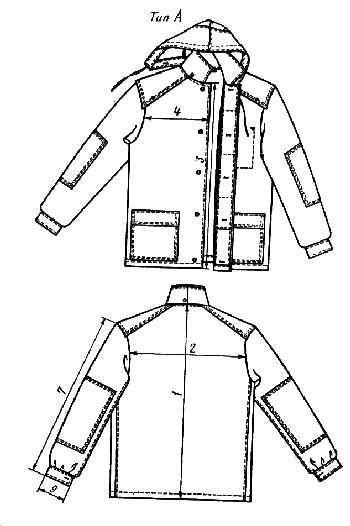 Черт. 2ПРИЛОЖЕНИЕРекомендуемоеПАМЯТКА-ИНСТРУКЦИЯ ПО УХОДУ ЗА КОСТЮМАМИ ВО ВРЕМЯ ЭКСПЛУАТАЦИИ1. Костюмы из хлопчатобумажных тканей следует подвергать химической чистке всеми общепринятыми растворителями или стирать водным раствором универсального моющего средства при температуре 40 °С с последующим восстановлением защитных свойств и глажением при температуре 150-180 °С.2. Костюмы из лавсано-вискозных тканей с масловодонефтезащитной пропиткой рекомендуется подвергать только химической чистке в органических растворителях (трихлорэтилене, перхлорэтилене).3. Костюмы, комбинированные из хлопчатобумажной ткани и материала с пленочным покрытием, следует подвергать стирке в водном растворе универсального моющего средства при температуре 30 °С без трения и последующего каландирования.Обозначение НТД, на который дана ссылкаНомер пункта, подпунктаГОСТ 12.4.115-824.1ГОСТ 12.4.116-822.4.1ГОСТ 12.4.031-842.4.2ГОСТ 4103-823.2ГОСТ 6309-802.2.1ГОСТ 7297-752.2.1ГОСТ 10581-824.1; 4.4ГОСТ 11209-852.2.1ГОСТ 14192-774.6ГОСТ 19159-854.2ГОСТ 23948-803.1ОСТ 17-192-812.2.1ОСТ 17-257-842.2.1ОСТ 17-582-762.2.1ОСТ 17-699-832.2.1ОСТ 17-921-822.2.1ТУ 17-21-114-762.2.1ТУ 17-21-201-772.2.1ТУ 17-21-504-842.2.1ТУ 17 РСФСР 49-9758-802.2.1ТУ 17 РСФСР 60-9764-802.2.1ТУ 17 БССР 05-1475-812.2.1ТУ 17 РСФСР 62-11045-852.2.1ТУ 17 РСФСР 62-8355-782.2.1ТУ 63-5999-782.2.1ТУ 17 РСФСР 6808-742.2.1РазмерРазмерРост типовой фигуры человекаИнтервал роста человека158, 164От 155,0 до 166,9170, 176Св. 167,0  "  178,9182, 188"  179,0  "  191,0РазмерРазмерОбхват груди типовой фигуры человекаИнтервал обхвата груди человека88, 92От 86,0 до 93,996, 100Св. 94,0  "  101,9104, 108"  102,0  "  109,9112, 116"  110,0  "  117,9120, 124"  118,0  "  126,0Номер измерения на чертежеНаименование измеренияРост типовой фигуры человекаОбхват груди типовой фигуры человекаОбхват груди типовой фигуры человекаОбхват груди типовой фигуры человекаОбхват груди типовой фигуры человекаОбхват груди типовой фигуры человекаДопускаемое отклонение88, 9296, 100104, 108112, 116120, 124Куртка (черт. 2-4)Куртка (черт. 2-4)Куртка (черт. 2-4)Куртка (черт. 2-4)Куртка (черт. 2-4)Куртка (черт. 2-4)Куртка (черт. 2-4)Куртка (черт. 2-4)Куртка (черт. 2-4)1Длина спинки158, 16473,073,073,073,073,0170, 17676,076,076,076,076,0±1,0182, 18879,079,079,079,079,02Ширина спинки-44,447,250,052,855,6±1,03Длина полочки по борту158, 16464,765,165,565,966,3170, 17667,768,168,568,969,3±1,0182, 18870,771,171,571,972,34Ширина полочки-24,125,326,527,728,9±0,55Ширина куртки на уровне глубины проймы-58,062,066,070,074,0±1,06Ширина куртки внизу:тип А-53,057,061,065,069,0±1,0тип Б-56,060,064,068,072,0±1,07Длина рукава158, 16459,059,059,059,059,0170, 17662,062,062,062,062,0±1,0182, 18865,065,065,065,065,08Ширина рукава вверху-22,924,526,127,729,3±0,59Ширина рукава внизу:тип А - по расстегнутой вдвое сложенной манжете-12,813,614,415,216,0±0,5тип Б-15,216,016,817,618,410Длина воротника-44,046,048,050,052,0±0,511Длина кокетки посередине (тип Б)-23,524,024,525,025,5±0,512Длина лицевого выреза капюшона-40,040,040,040,040,0±0,513Ширина капюшона по линии горловины-40,042,044,046,048,0±0,5Брюки (черт. 5-6)Брюки (черт. 5-6)Брюки (черт. 5-6)Брюки (черт. 5-6)Брюки (черт. 5-6)Брюки (черт. 5-6)Брюки (черт. 5-6)Брюки (черт. 5-6)Брюки (черт. 5-6)1Длина по боковому шву158, 16497,097,097,097,097,0170, 176103,0103,0103,0103,0103,0±1,0182, 188109,0109,0109,0109,0109,02Длина по шаговому шву158, 16473,272,271,270,269,2170, 17677,776,775,774,773,7±1,0182, 18882,281,280,279,278,23Ширина на уровне среднего шва-34,236,438,640,843,0±0,54Ширина внизу-22,023,024,025,026,0±0,55Длина левой половины пояса (правая половина пояса длиннее на величину ширины откоска)-39,045,051,057,063,0±0,5Наименование материалаНормативно-техническая документацияНазначение материала1. Ткань с капроновым волокном гладкокрашеная с отделкой ВО № 3ГОСТ 11209-85Для изготовления костюмов типов А и Б2. Полотно плащевое и палаточное гладкокрашеное с отделкойГОСТ 7297-75ТУ 17 РСФСР 60-9764-80То жеТУ 17 РСФСР 49-9758-803. Ткань хлопкополиэфирная меланжевая "Горизонт" с отделкой КОМП № 25ГОСТ 11209-85Для изготовления костюмов типа А4. Ткань полиэфирно-вискозная с маслонефтеводозащитной пропиткой для спецодежды арт. 86020ТУ 17 РСФСР 6808-74То же5.Ткань вискозно-полиэфирная с масловодоотталкивающими свойствами для спецодежды арт. 86037ТУ 17 РСФСР 62-8355-78"6. Ткань вискозно-полиэфирная с масловодоотталкивающей отделкой для спецодежды арт. 86067, 86074ТУ 17 РСФСР 62-11045-85"7. Эластоискожа-Т маслобензостойкаяТУ 17-21-201-77Для полочек, кокетки спинки, капюшона, плечевых накладок, внешних накладных карманов и клапанов куртки, накладок рукавов, передних половинок и нижних частей задних половинок брюк костюмов типа Б8. Эластоискожа-П нефтестойкая антистатическаяТУ 17-21-504-84То же9. Винилискожа-Т одежная водостойкая "Шторм"ТУ 17-21-114-76"10. Тесьма шириной 11-15 мм темного цветаОСТ 17-582-76Для стягивания капюшона по лицевому вырезу11. Нитки армированные швейныеRн45,0 текс (44ЛХ)Rн69,5 текс (65ЛХ)ОСТ 17-921-82Для изготовления костюмов12. Нитки капроновые швейныеRн50,0 текс (50К)ТУ 63-5999-78Для изготовления костюмов13. Нитки лавсановые швейныеRн62,0 текс (55Л)Rн37,5 текс (33Л)ОСТ 17-257-84То же14. Нитки хлопчатобумажные швейные16,5 тексх3 Rн50,0 текс (40/3)21,0 тексх3 Rн63,6 текс (30/3)11,0 тексх3х2 Rн68,6 текс (30/6)ГОСТ 6309-80Для изготовления костюмов и обметывания срезов15. Пуговицы пластмассовые диаметром:20-25 ммОСТ 17-699-83Для застегивания куртки, манжет рукавов, пояса брюк14-17 ммДля пристегивания капюшона, застегивания пояса и гульфика брюк16. Блочки диаметром 3-4 ммОСТ 17-192-81Для вентиляционных отверстий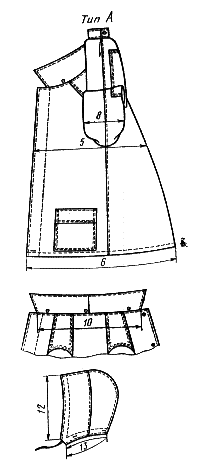 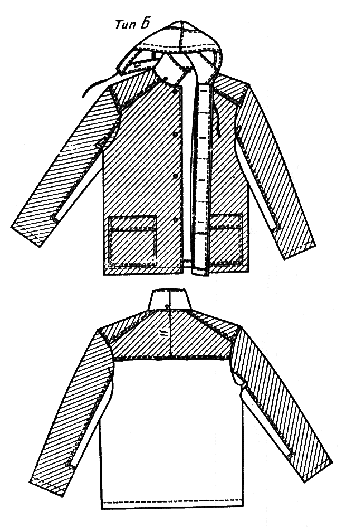 Черт. 3Черт. 4Черт. 4Черт. 4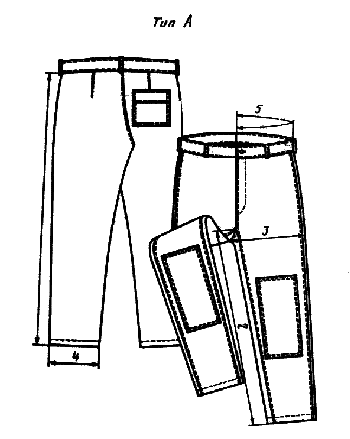 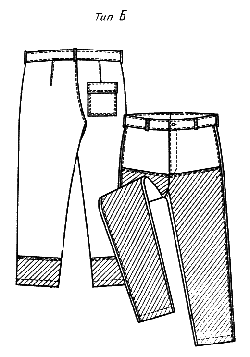 Черт. 5Черт. 5Черт. 6Черт. 6